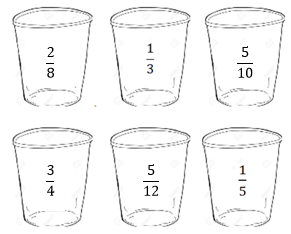 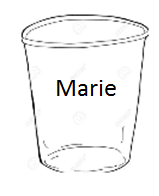 STUDENT A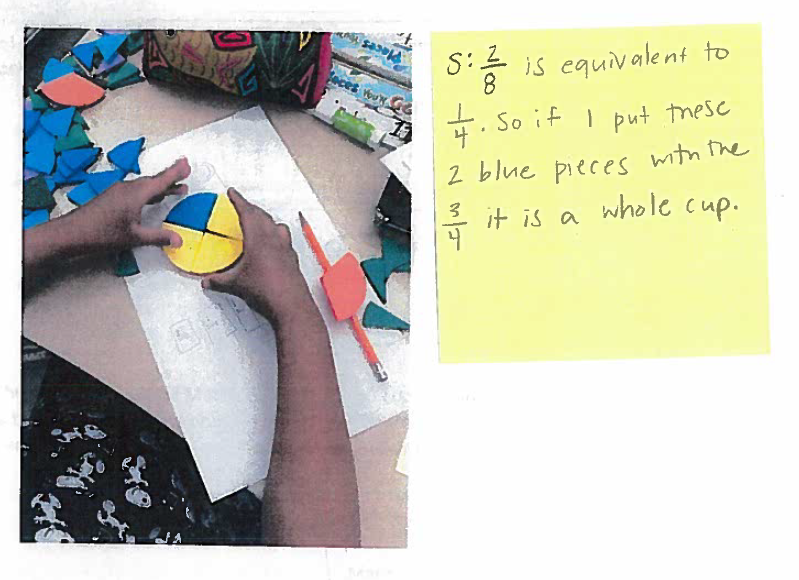 STUDENT B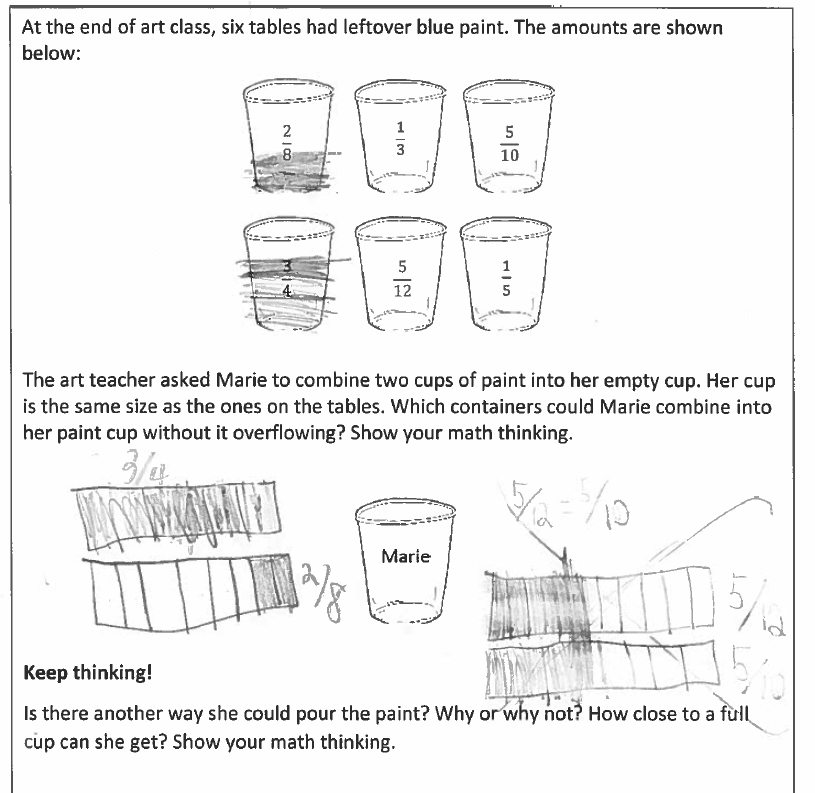 Student B Continued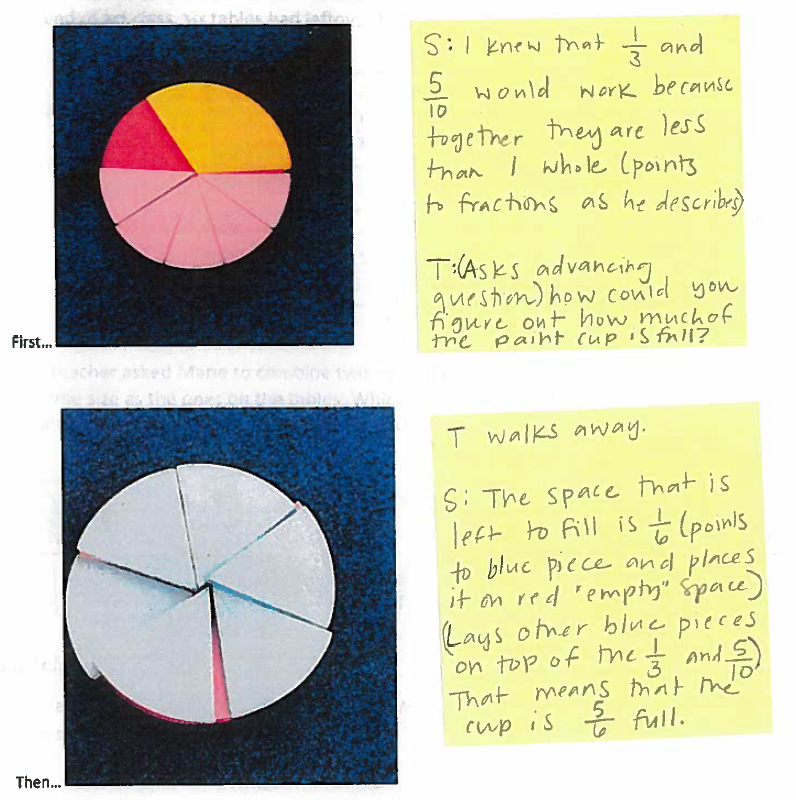 STUDENT C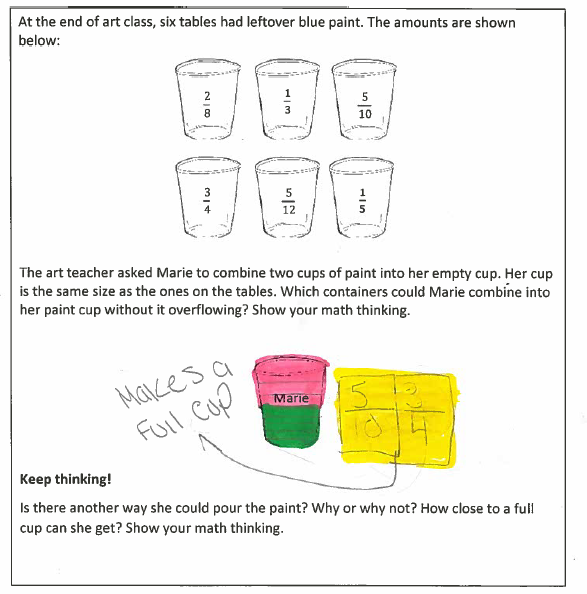 STUDENT D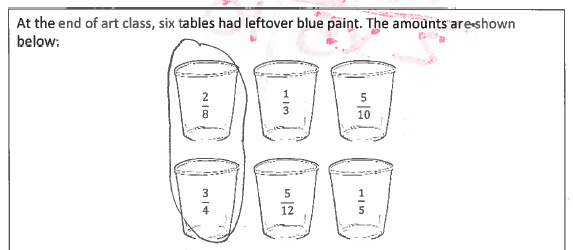 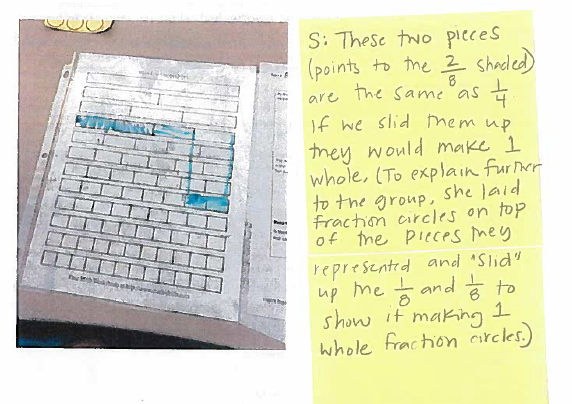 STUDENT E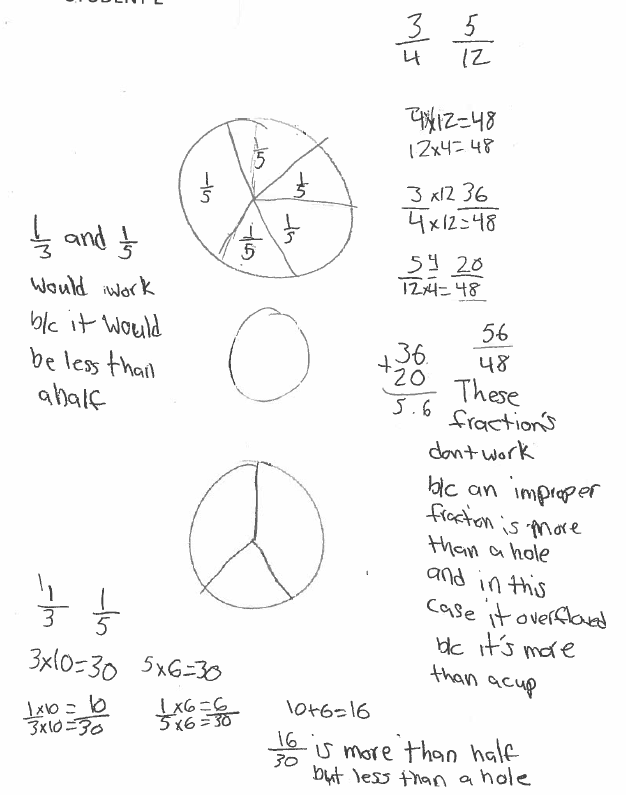 STUDENT F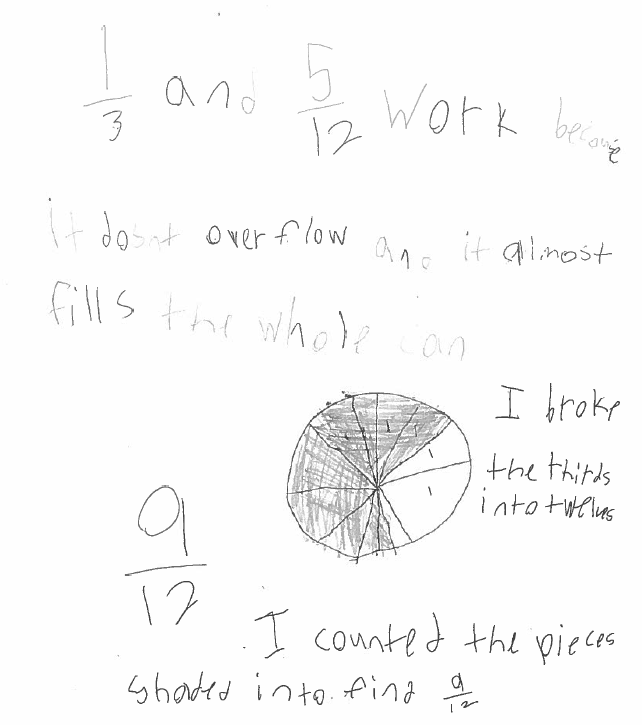 